О Порядке рассмотрения обращений участников  инвестиционной деятельности, поступивших по каналу прямой связи	В соответствии с п. 5.1. Плана мероприятий («Дорожная карта») по внедрению Стандарта деятельности органов местного самоуправления по обеспечению благоприятного инвестиционного климата на территории муниципального образования «Город Магадан», руководствуясь статьями 35.1, 38 и 45 Устава муниципального образования «Город Магадан», мэрия города Магадана постановляет: 1. Утвердить прилагаемый Порядок рассмотрения обращений участников инвестиционной деятельности, поступивших по каналу прямой связи.2. Опубликовать настоящее постановление в средствах массовой информации.3. Контроль за исполнением настоящего постановления возложить на заместителя мэра города Магадана В.Ю. Троицкого.И.о. главы муниципального образования «Город Магадан», мэра города Магадана                               А. Малашевский                                                                                                                  УТВЕРЖЕН                                                                                      постановлением мэрии                                                                                                                города Магадана                                                                                 от ___________№ ______Порядок 
рассмотрения обращений участников  инвестиционной деятельности, поступивших по каналу прямой связиI. Общие положенияНастоящий Порядок разработан в целях обеспечения оперативного решения вопросов, возникающих в процессе инвестиционной деятельности на территории муниципального образования «Город Магадан», и устанавливает последовательность действий и требования к организации работы при рассмотрении поступающих в электронной форме посредством канала прямой связи обращений участников инвестиционной деятельности.Канал прямой связи с участниками инвестиционной деятельности представляет собой электронное средство коммуникации для приема прямых обращений инвесторов, осуществляющих или планирующих осуществлять инвестиционную деятельность (далее – инвесторы) через форму, размещенную на официальном сайте мэрии города Магадана в сети Интернет: https://magadangorod.ru/feedback/desk/.Принципами рассмотрения прямых обращений инвесторов, являются:1) равный доступ инвесторов к информации, связанной с осуществлением инвестиционной деятельности на территории муниципального образования «Город Магадан»;2) объективное, всестороннее и своевременное рассмотрение обращений инвесторов по существу поставленных вопросов. К обращениям инвесторов относятся соответствующие требованиям Федерального закона от 2 мая 2006 г. № 59-ФЗ «О порядке рассмотрения обращений граждан Российской Федерации» заявления, предложения, жалобы, касающиеся реализации инвестиционных проектов, осуществления инвестиционной деятельности на территории муниципального образования «Город Магадан», в том числе по вопросам:1) наличия административных барьеров при осуществлении инвестиционной деятельности;2) оказания содействия в подборе земельного участка для реализации инвестиционного проекта;3) предоставления инвесторам муниципальной поддержки муниципального образования «Город Магадан»;4) иным вопросам, касающимся реализации инвестиционных проектов.Обращения, не касающиеся вопросов инвестиционной деятельности, рассматриваются на общих основаниях в соответствии со сроками, установленными Федеральным законом от 2 мая 2006 г. № 59-ФЗ «О порядке рассмотрения обращений граждан Российской Федерации».II. Прием и первичная обработка обращенийОбращения по каналу прямой связи с инвесторами поступают в сектор по работе с обращениями граждан отдела документационного обеспечения мэрии города Магадана и подлежат регистрации в соответствии с требованиями распоряжения мэрии города Магадана от 28.10.2016 № 108-р «Об организационно-документационном обеспечении деятельности мэрии города Магадана».Обращение должно содержать следующую информацию:- фамилию, имя, отчество (последнее ‐ при наличии) гражданина либо полное наименование юридического лица;- контактные данные: номер телефона, почтовый адрес и адрес электронной почты (если ответ должен быть направлен в форме электронного документа);- суть текста обращения;- способ получения ответа на обращение;- вид осуществляемой либо планируемой деятельности.Зарегистрированное обращение поступает на визирование главе муниципального образования «Город Магадан», мэру города Магадана. После визирования обращение передается в течение 1 (одного) рабочего дня  на рассмотрение заместителю мэра, курирующего вопросы инвестиционной деятельности.Заместитель мэра, курирующий вопросы инвестиционной деятельности, в течение одного рабочего дня с даты поступления обращения поручает его рассмотрение отраслевому (функциональному) органу мэрии города Магадана (далее – исполнитель).III. Сроки и порядок рассмотрения обращений3.1. Исполнитель обеспечивает объективное, всестороннее и своевременное рассмотрение обращения.3.2. В случае, если решение поставленных в обращении вопросов относится к компетенции нескольких органов местного самоуправления или должностных лиц, копия обращения в течение 3 (трех) рабочих дней с даты регистрации в мэрии города Магадана направляется в соответствующие органы местного самоуправления или соответствующим должностным лицам.3.3. Письменный ответ по существу поставленных в обращении вопросов направляется инвестору выбранным им способом в течение 10 (десяти) рабочих дней со дня регистрации в мэрии города Магадана, если обращение не требует дополнительных запросов, проведения дополнительных совещаний (рабочих встреч).3.4. В случае, если обращение требует направления дополнительных запросов, ответ на обращение направляется инвестору в течение 30 (тридцати) рабочих дней со дня регистрации  в мэрии города Магадана.3.5. В случае, если обращение требует проведения дополнительных совещаний (рабочих встреч), исполнитель вправе продлить срок  рассмотрения обращения не более чем на 30 (тридцать) рабочих дней, уведомив о продлении срока его рассмотрения инвестора, направившего обращение. 3.6. В случае, если инвестор не сообщил, либо сообщил не в полном объеме информацию, указанную в п. 2.2 настоящего Порядка, Исполнитель оставляет обращение без ответа.3.7. В случае, если в письменном обращении инвестора содержится вопрос, на который ему неоднократно давались письменные ответы по существу в связи с ранее направляемыми обращениями, и при этом в обращении не приводятся новые доводы или обстоятельства, исполнитель вправе принять решение о безосновательности очередного обращения и прекращении переписки с инвестором по данному вопросу при условии, что указанное обращение и ранее направляемые обращения направлялись одному и тому же исполнителю. О данном решении уведомляется инвестор, направивший обращение.3.8. Контроль за соблюдением сроков рассмотрения обращений осуществляет начальник отдела документационного обеспечения мэрии города Магадана.______________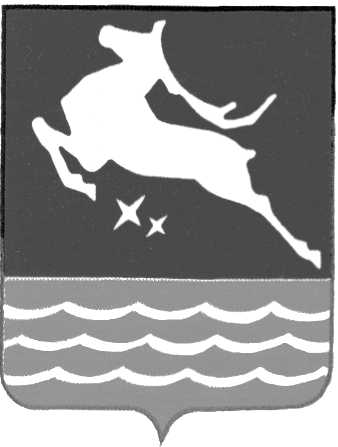 